В ГДК "Авиатор" состоялся торжественный вечер, посвященный Дню гражданской авиации России.Глава городского округа Домодедово А.В. Двойных, Председатель Совета депутатов городского округа Домодедово Л.П. Ковалевский, депутат Совета депутатов городского округа Домодедово И.В. Никитин со сцены поблагодарили авиаторов за самоотверженный труд и огромный вклад в экономику городского округа.Творческие коллективы городского округа подготовили к празднику замечательный концерт. 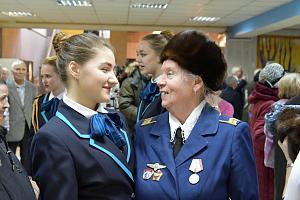 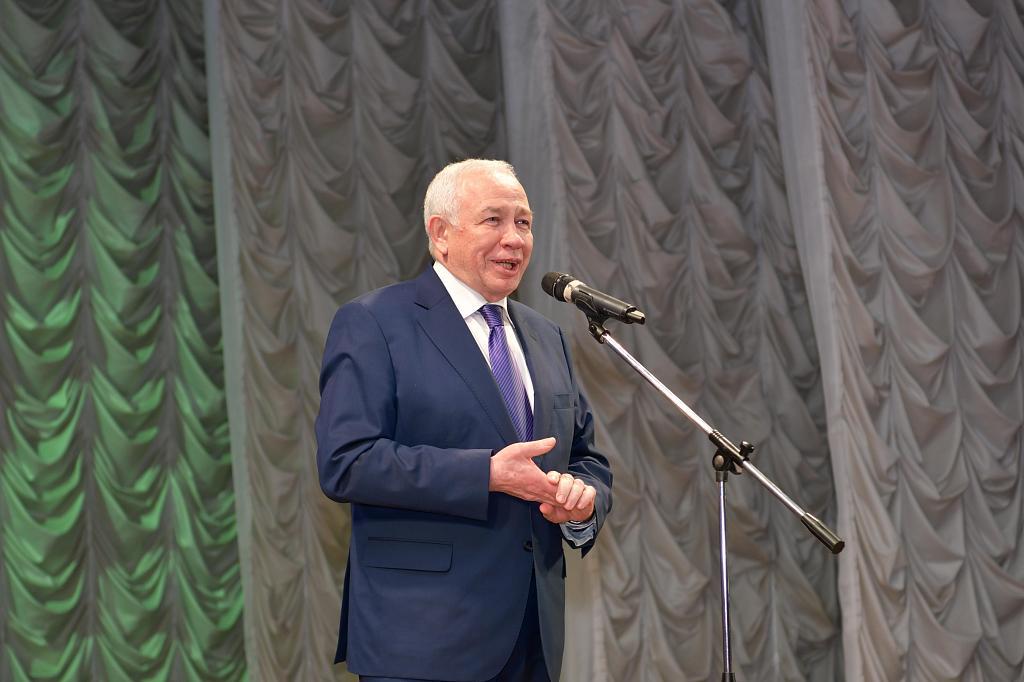 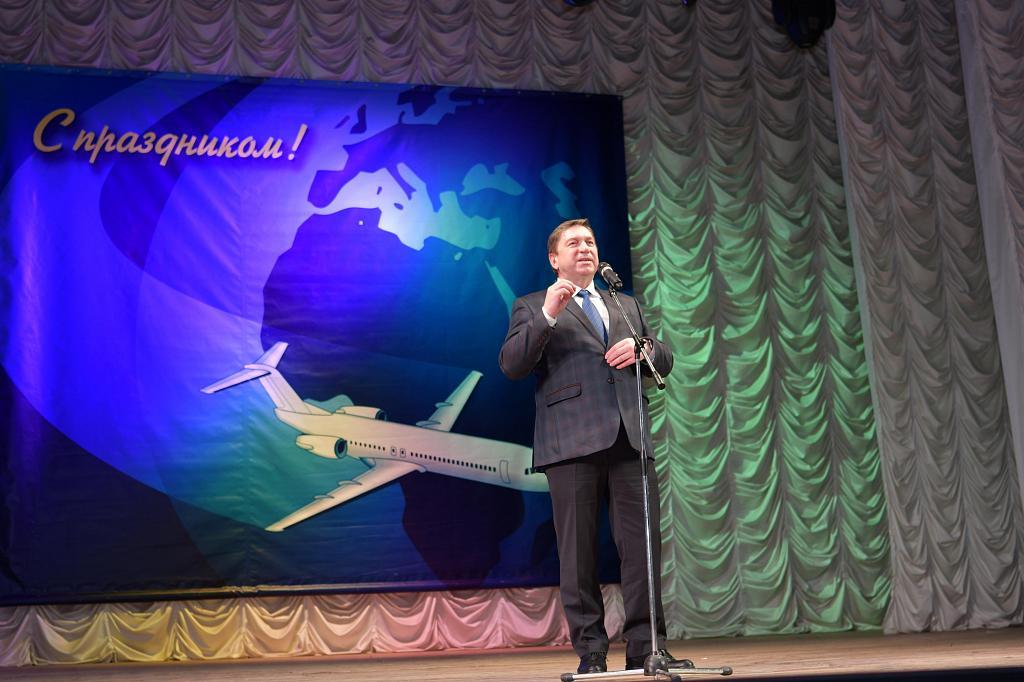 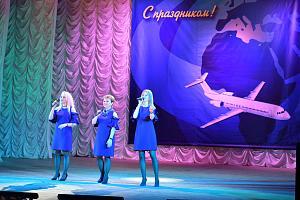 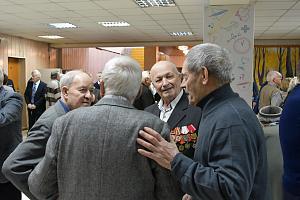 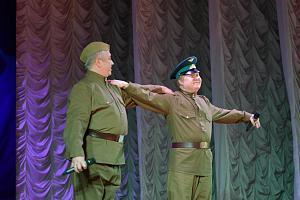 